                                                                                                             Acta No. 02 Sesión Extraordinaria Celebrada el día 05 de Octubre  de 2021.En la Ciudad de Gral. Escobedo, Nuevo León siendo las 19:30 diecinueve horas con treinta minutos del día 05- cinco de Octubre del año 2021-dos mil veintiuno, reunidos los miembros del Ayuntamiento en la sala de cabildo del Palacio Municipal, ubicada en la calle Juárez #100, en la Cabecera Municipal,  en Gral. Escobedo, Nuevo León, para el efecto de celebrar la primera sesión extraordinaria correspondiente del ejercicio constitucional 2021-2024, a la cual fueron previa y personalmente convocados atento a lo dispuesto por los artículos 35 inciso b) fracción IV, 44 fracción II, 45, 46 y 47 de la Ley de Gobierno Municipal del Estado de Nuevo León; en relación con el artículo 54 del Reglamento Interior del Republicano Ayuntamiento, presidiendo la sesión el C. Presidente Municipal Andrés Concepción Mijes Llovera.El Secretario de Ayuntamiento, Lic. Felipe Canales Rodríguez menciona: Buenas tardes a todas y todos, regidores y síndicos, por indicaciones del Presidente Municipal y con fundamento en lo establecido por la Ley de Gobierno Municipal del Estado de Nuevo León, y del Reglamento Interior del Republicano Ayuntamiento, se les ha convocado previamente para que el día de hoy, se celebre esta sesión extraordinaria, para dar inicio a esta sesión, procederé a tomar lista de asistencia de los integrantes del R. Ayuntamiento, y verificar el quórum reglamentario.Lista de Asistencia:Acto seguido el Secretario del Ayuntamiento Licenciado Felipe Canales Rodríguez, constata la presencia del cuerpo colegiado y hace mención de la presencia del Secretario de Administración, finanzas y Tesorero Municipal, Lic. Jaime Arturo Zurricanday Cortaza, declara que existe el quórum legal requerido para la celebración de la presente sesión. El Secretario del Ayuntamiento, Lic. Felipe Canales Rodríguez, continua con el uso de la voz, y menciona lo siguiente: por lo que en existencia del mismo y de acuerdo a lo establecido en los artículos 53, 54 y 55 del Reglamento Interior del Republicano Ayuntamiento de esta Ciudad, se declaran abiertos los  trabajos de esta sesión extraordinaria y me permito poner a su consideración, regidores y síndicos,  el siguiente orden del día:1.- Lista de asistencia;2.- Presentación de la Propuesta de Comisiones del R. Ayuntamiento para la Administración del periodo Constitucional 2021-2024;3.- Clausura de la sesión.Por lo que se somete a votación de los presentes, si están de acuerdo con la propuesta del orden del día, sírvanse manifestarlo levantando su mano.El Ayuntamiento en votación económica, emite por unanimidad el siguiente acuerdo:ÚNICO.- Por unanimidad se aprueba el orden del día de la sesión a celebrarse en el Presente acto.PUNTO 2 DEL ORDEN DEL DÍA.- PROPUESTA DE COMISIONES DEL R AYUNTAMIENTO PARA LA ADMINISTRACION DEL PERIODO CONSTITUCIONAL 2021-2024.En uso de la palabra el Secretario del Ayuntamiento, Lic. Felipe Canales Rodríguez, manifiesta lo siguiente, pasando al punto número 2 del orden del día, y con fundamento en los artículo 38, 39, 40, 42 y 43  de la Ley de Gobierno Municipal del Estado de Nuevo León, se pone a su consideración la propuesta de integración de  las comisiones de este R. Ayuntamiento para el periodo constitucional 2021-2024, el documento ha sido circulado con anterioridad, señalando también que el mismo será transcrito en su totalidad al acta correspondiente, por lo que se propone la dispensa de su lectura. Quienes estén de acuerdo con esta propuesta sírvanse manifestarlo levantando su mano.El Ayuntamiento en votación económica emite  de manera unánime el siguiente Acuerdo:ÚNICO.- Por unanimidad se aprueba la dispensa de la lectura de la propuesta de integración de comisiones del R. Ayuntamiento para la administración del período constitucional 2021-2024 del Municipio de General Escobedo.El Secretario del Ayuntamiento, Licenciado Felipe Canales Rodríguez, manifiesta si hay algún comentario con referencia a este punto del orden del día.Al no haber comentarios se somete a votación de los presentes el asunto en turno.El pleno emite de manera unánime el siguiente Acuerdo: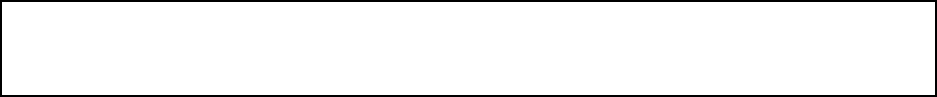 UNICO.- Por unanimidad se aprueba la propuesta de integración de comisiones del R. Ayuntamiento para la administración del período constitucional 2021-2024 del Municipio de General Escobedo.………………………………………………………………………………………………………………...A continuación, se transcribe en su totalidad la propuesta aprobada en el presente punto del orden del día:PUNTO 3 DEL ORDEN DEL DÍA.- CLAUSURA DE LA SESIÓN.Acto seguido el Secretario del Ayuntamiento, el Lic. Felipe Canales Rodríguez menciona: Agotados los puntos del orden del día y no habiendo más asuntos que tratar me permito agradecerles, regidores y síndicos, su participación en esta sesión extraordinaria, por lo que se solicita al C. Presidente Municipal lleve a cabo la clausura de los trabajos de esta sesión.El Presidente Municipal, Lic. Andrés Concepción Mijes Llovera, comenta: siendo las  19- diecinueve horas con 34-treinta y cuatro  minutos, se declaran clausurados los trabajos de esta sesión. Muchas Gracias._________________________________________                                                                           ANDRES CONCEPCION MIJES LLOVERAPRESIDENTE MUNICIPAL______________________________________                                                                                   FELIPE CANALES RODRIGUEZSECRETARIO DEL AYUNTAMIENTOC. ELVIRA MAYA CRUZ                          			________________________PRIMERA REGIDORAC. CUAUHTÉMOC SÁNCHEZ MORALES     	              ________________________SEGUNDO REGIDOR	C. IOVANA NOHEMÍ PARRA GONZÁLEZ			 ________________________TERCERA REGIDORAC. JUAN FABRICIO CAZARES HERNÁNDEZ		 ________________________CUARTO REGIDORC. ROSALBA GONZÁLEZ LÓPEZ		                     	 ________________________QUINTA REGIDORAC. JUAN SALAS LUNA           		                      	________________________SEXTO REGIDORC. AMINE MONSERRAT NEVAREZ JOTHAR          		__________________________SEPTIMA REGIDORAC. SALVADOR FAZ EGUIA		                                	________________________OCTAVO REGIDORC. MARÍA DE LOS ÁNGELES JUÁREZ GODINA		 ________________________NOVENA REGIDORAC. FRANCISCO JAVIER HERNÁNDEZ HIPÓLITO		________________________DÉCIMO REGIDORC. JUAN LUCIANO VEGA BARRERA			________________________DÉCIMO PRIMER REGIDOR					C. THALÍA LETICIA MÁRQUEZ NUNCIO		             ________________________DÉCIMA SEGUNDA REGIDORAC. ROSA ELIZABETH BENÍTEZ RIVERA		            	________________________DÉCIMA TERCERA REGIDORAC. ANA LILIA MARTÍNEZ PÉREZ		             	   ________________________DÉCIMA CUARTA REGIDORAC. LUISA FERNANDA ALANÍS LEAL           			      ________________________SÍNDICO PRIMERAC. MAURICIO IVÁN GARZA GÓMEZ			      ________________________SÍNDICO SEGUNDOElvira Maya Cruz    Primer Regidora   Cuauhtémoc Sánchez Morales     Segundo RegidorIovana Nohemí Parra González    Tercera RegidoraJuan Fabricio Cazares Hernández     Cuarto RegidorRosalba González López     Quinta RegidoraJuan Salas Luna                Sexto RegidorAmine Monserrat Nevarez Jothar        Séptima RegidoraSalvador Faz Eguia     Octavo RegidorMaría de los Ángeles Juárez Godina       Novena RegidoraFrancisco Javier Hernández Hipólito      Decimo RegidorJuan Luciano Vega Barrera      Décimo Primer RegidorThalía Leticia Márquez Nuncio        Décima Segunda RegidoraRosa Elizabeth Benítez Rivera       Décima Tercera RegidoraAna Lilia Martínez Pérez        Décima Cuarta RegidoraLuisa Fernanda Alanís Leal             INASISTENCIA JUSTIFICADA       Síndico PrimeroMauricio Iván Garza Gómez        Síndico SegundoCOMISION DE GOBERNACIONCOMISION DE GOBERNACIONPresidenteIovana Nohemí Parra González                                                                            SecretarioJuan Salas Luna                                                                                                       VocalRosa Elizabeth Benítez Rivera                                                                               COMISION DE REGLAMENTACION Y MEJORA REGULATORIACOMISION DE REGLAMENTACION Y MEJORA REGULATORIAPresidenteMauricio Iván Garza Gómez                                                                                 SecretarioAmine Monserrat Nevarez Jothar                                                                       VocalAna Lilia Martínez Pérez                                                                                        COMISION DE HACIENDA MUNICIPAL Y PATRIMONIOCOMISION DE HACIENDA MUNICIPAL Y PATRIMONIOPresidenteLuisa Fernanda Alanís Leal                                                                                    SecretarioMauricio Iván Garza Gómez                                                                                  VocalJuan Luciano Vega Barrera                                                                                    COMISION DE SEGURIDAD PUBLICA MUNICIPAL Y PROTECCION CIVILCOMISION DE SEGURIDAD PUBLICA MUNICIPAL Y PROTECCION CIVILPresidenteRosalba González López                                                                                         SecretarioFrancisco Javier Hernández Hipólito                                                                    VocalRosa Elizabeth Benítez Rivera                                                                               COMISION DE TRÁNSITO Y VIALIDADCOMISION DE TRÁNSITO Y VIALIDADPresidenteCuauhtémoc Sánchez Morales                                                                              SecretarioJuan Luciano Vega Barrera                                                                                    VocalMaría de los Ángeles Juárez Godina                                                                   COMISION DE SEGUIMIENTO DE PLAN MUNICIPAL DE DESARROLLOCOMISION DE SEGUIMIENTO DE PLAN MUNICIPAL DE DESARROLLOPresidenteJuan Luciano Vega Barrera                                                                                    SecretarioElvira Maya Cruz                                                                                                       VocalJuan Salas Luna                                                                                                         COMISION DE SALUD PUBLICACOMISION DE SALUD PUBLICAPresidenteJuan Salas Luna         	                                                SecretarioThalía Leticia Márquez Nuncio                                                                              VocalLuisa Fernanda Alanís Leal                                                                                    COMISION DE ASISTENCIA SOCIALCOMISION DE ASISTENCIA SOCIALPresidenteThalía Leticia Márquez Nuncio                                                                             SecretarioMauricio Iván Garza Gómez                                                                                   VocalSalvador Faz Eguia                                                                                                   COMISION DE DESARROLLO URBANOCOMISION DE DESARROLLO URBANOPresidenteSalvador Faz Eguia                           	                                          SecretarioRosalba González López  	                                           VocalAna Lilia Martínez Pérez  	                                            COMISION DE OBRAS PÚBLICASCOMISION DE OBRAS PÚBLICASPresidenteElvira Maya Cruz	                                          SecretarioAmine Monserrat Nevarez Jothar                                                                         VocalJuan Luciano Vega Barrera                                                                                    COMISION DE SERVICIOS PUBLICOS MUNICIPALESCOMISION DE SERVICIOS PUBLICOS MUNICIPALESPresidenteAmine Monserrat Nevarez Jothar   	                                           SecretarioThalía Leticia Márquez Nuncio                                                                              VocalJuan Fabricio Cazares Hernández	                                            COMISION DE DERECHOS HUMANOSCOMISION DE DERECHOS HUMANOSPresidenteCuauhtémoc Sánchez Morales 	                                          SecretarioLuisa Fernanda Alanís Leal	                                          VocalRosa Elizabeth Benítez Rivera	                                          COMISION DE MEDIO AMBIENTECOMISION DE MEDIO AMBIENTEPresidenteAna Lilia Martínez Pérez  	                                           SecretarioCuauhtémoc Sánchez Morales	                                          VocalMaría de los Ángeles Juárez Godina  	                                         COMISION DE EDUCACION Y NOMENCLATURACOMISION DE EDUCACION Y NOMENCLATURAPresidenteJuan Fabricio Cazares Hernández	                                       SecretarioThalía Leticia Márquez Nuncio	                                      VocalElvira Maya Cruz  	                                       COMISION DE JUVENTUD Y DEPORTECOMISION DE JUVENTUD Y DEPORTEPresidenteRosa Elizabeth Benítez Rivera	                                     SecretarioIovana Nohemí Parra González	                                     VocalFrancisco Javier Hernández Hipólito	                                     COMISION DE ANTICORRUPCIONCOMISION DE ANTICORRUPCIONPresidenteFrancisco Javier Hernández Hipólito	                                       SecretarioAmine Monserrat Nevarez Jothar   	Vocal Juan Luciano Vega Barrera	COMISION DE IGUALDAD DE GENEROCOMISION DE IGUALDAD DE GENEROPresidenteIovana Nohemí Parra González                                                                             SecretarioAna Lilia Martínez Pérez                                                                                        VocalRosalba González López                                                                                          